Kodeskjema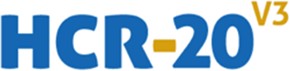 Kevin S. Douglas, Stephen D. Hart, Christopher D. Webster, & Henrik Belfrage© 2013 by the Mental Health, Law, and Policy Institute, Simon Fraser UniversityNavn:Navn:Navn:Navn:Reg. nr:Reg. nr:Reg. nr:Reg. nr:Reg. nr:Reg. nr:Reg. nr:Reg. nr:Reg. nr:Reg. nr:Født:Født:Født:Født:Kjønn:Kjønn:Kjønn:Kjønn:Kjønn:Kjønn:Kjønn:Kjønn:Kjønn:Kjønn:Formål med vurderingFormål med vurderingFormål med vurderingFormål med vurderingFormål med vurderingFormål med vurderingFormål med vurderingFormål med vurderingFormål med vurderingFormål med vurderingFormål med vurderingFormål med vurderingFormål med vurderingFormål med vurderingHCR-20V3 RisikofaktorerHCR-20V3 RisikofaktorerHCR-20V3 RisikofaktorerHCR-20V3 RisikofaktorerHCR-20V3 RisikofaktorerTilstedeværelseTilstedeværelseTilstedeværelseRelevansRelevansHCR-20V3 RisikofaktorerHCR-20V3 RisikofaktorerHCR-20V3 RisikofaktorerHCR-20V3 RisikofaktorerHCR-20V3 RisikofaktorerUNDJULMHHistorisk del (Tidligere problemer med…)Historisk del (Tidligere problemer med…)Historisk del (Tidligere problemer med…)Historisk del (Tidligere problemer med…)Historisk del (Tidligere problemer med…)Historisk del (Tidligere problemer med…)Historisk del (Tidligere problemer med…)Historisk del (Tidligere problemer med…)Historisk del (Tidligere problemer med…)Historisk del (Tidligere problemer med…)Historisk del (Tidligere problemer med…)Historisk del (Tidligere problemer med…)Historisk del (Tidligere problemer med…)Historisk del (Tidligere problemer med…)H1.VoldH2.Annen antisosial atferdAnnen antisosial atferdH3.RelasjonerH4.Arbeid og utdanningArbeid og utdanningH5.RusmidlerH6.Alvorlig psykisk lidelseAlvorlig psykisk lidelseH7.PersonlighetsforstyrrelsePersonlighetsforstyrrelseH8.Traumatiske opplevelserTraumatiske opplevelserH9.Voldelige holdningerVoldelige holdningerH10.Respons på behandling og tilsynRespons på behandling og tilsynRespons på behandling og tilsynAnnetKlinisk del (Problemer med…)Klinisk del (Problemer med…)Klinisk del (Problemer med…)Vurderingsperiode:	Vurderingsperiode:	Vurderingsperiode:	Vurderingsperiode:	Vurderingsperiode:	Vurderingsperiode:	Vurderingsperiode:	Vurderingsperiode:	Vurderingsperiode:	C1.InnsiktC2.Voldsforestillinger eller -intensjonerVoldsforestillinger eller -intensjonerVoldsforestillinger eller -intensjonerC3.Symptom på alvorlig psykisk lidelseSymptom på alvorlig psykisk lidelseSymptom på alvorlig psykisk lidelseC4.UstabilitetC5.Respons på behandling og tilsynRespons på behandling og tilsynRespons på behandling og tilsynAnnet:Risikohåndteringsdel (Fremtidige problemer med…)Risikohåndteringsdel (Fremtidige problemer med…)Risikohåndteringsdel (Fremtidige problemer med…)Risikohåndteringsdel (Fremtidige problemer med…)Risikohåndteringsdel (Fremtidige problemer med…)Vurderingsperiode:	  Inne  UteVurderingsperiode:	  Inne  UteVurderingsperiode:	  Inne  UteVurderingsperiode:	  Inne  UteVurderingsperiode:	  Inne  UteVurderingsperiode:	  Inne  UteVurderingsperiode:	  Inne  UteVurderingsperiode:	  Inne  UteVurderingsperiode:	  Inne  UteR1.Bruk av offentlige tjenesterBruk av offentlige tjenesterBruk av offentlige tjenesterR2.Boforhold og omgivelserBoforhold og omgivelserR3.Personlig støtteR4.Respons på behandling og tilsynRespons på behandling og tilsynRespons på behandling og tilsynR5.Stress og mestringStress og mestringAnnet:Risiko for fremtidig voldRisiko for fremtidig voldAlvorlig fysisk skadeAlvorlig fysisk skadeUmiddelbar voldsrisikoUmiddelbar voldsrisikoUmiddelbar voldsrisikoUmiddelbar voldsrisikoRevurdering anbefalesRevurdering anbefalesRevurdering anbefalesRevurdering anbefalesRevurdering anbefalesRevurdering anbefales Lav  Moderat  Høy Lav  Moderat  Høy Lav  Moderat  Høy Lav  Moderat  Høy Lav  Moderat  Høy Lav  Moderat  Høy Lav  Moderat  Høy Lav  Moderat  HøyDato:	Dato:	Dato:	Dato:	Dato:	Dato:	AnsvarligAnsvarligAnsvarligSignaturSignaturSignaturSignaturDatoDatoDatoDatoDatoDatoDato